وزارة التعليم العالي والبحث العلمي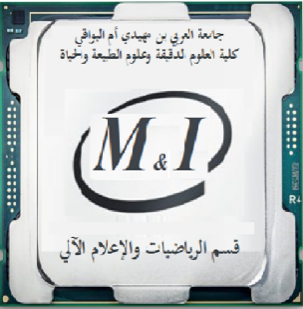 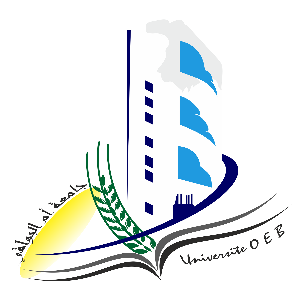 جامعة العربي بن مھیدي – أم البواقيكلیة العلوم الدقيقة وعلوم الطبيعةوالحیاةقسم الریاضیات والإعلام آليالسنة الجامعية 2023/2024 إعلان عن إمتحان كتابي رقم 01السنة والتخصص: الأولى إعلام آلي.المقياس: تحليل02.الأستاذ:بن براهيم عبد الوهاب.الفوجالتاريخالساعةالقاعة04الخميس  2024/04/1809:30-08:00 المدرج 0205الخميس  2024/04/1809:30-08:00 المدرج 0206الخميس  2024/04/1809:30-08:00 المدرج 0207الخميس  2024/04/1809:30-08:00 المدرج 0210الخميس  2024/04/1809:30-08:00 المدرج 02